Introduction The University is required by the Companies and Limited Liability Partnerships (Energy and Carbon Report) Regulations to report on its annual carbon emissions.In addition, the University has previously been required to provide a Carbon Management Plan that complies with HEFCE requirements. The requirement was to reduce annual CO² by 2020 by at least 43% against a 2005 baseline.Carbon Management Plans overviewSo far, we have produced two separate CMPs:CMP 2011 - covering the period from to 2005 to 2015CMP 2015 - covering the period from to 2015 to 2020The CMP 2011 set the carbon reduction baseline at 3,846 tonnes of CO² emissions effective from 2005 with an interim target to 2015 of a 19% reduction in CO² emissions.Review of 2011 CMP The previous Director of Estates reported to senior management in 2015 that a reduction of 21% had been achieved against the 2005 baseline.Review of 2015 CMPThe CMP 2015 set a reduction target of 28% to 2020. Using the 2014-15 total emissions as the baseline, annual carbon emissions are as shown in the table below:The reduction achieved in this period is slightly below the CMP 2015 target however when added to the CMP 2011 target, the overall reduction of 47.9% exceeds the initial HEFCE target of 43%.In the last couple of years, we have replaced boilers which improve efficiency and implemented other measures such as better heating controls, flow limiters on taps, replacement of draughty windows and continued roll out of energy efficient LED lighting.2020 Carbon Management PlanA new CMP covering the period up to 2025 is currently being drafted. This will have regard to our new Environment and Sustainability Policy and Strategy.We intend to widen the scope of reporting with greater focus on Scope 3 emissions in particular. A new target is being devised and this will be agreed with our senior management before the Summer of 2021. Chris PagetDirector of Estates and Campus ServicesMarch 2021Carbon Management Plan 2021 review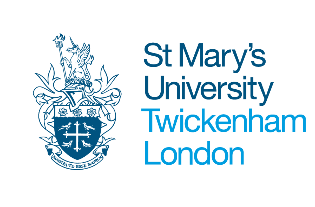 Year (August to July)Total electricity and gas CO² tonnesTotal water CO² tonnesTotal transport CO² tonnesTotal CO² tonnesChange year to year2015-162,9884083,0372016-172,8004192,849-6.2%2017-182,5643692,609-8.5%2018-192,3043682,349-9.9%2019-202,2484072,296-2.3%Total change-26.9%